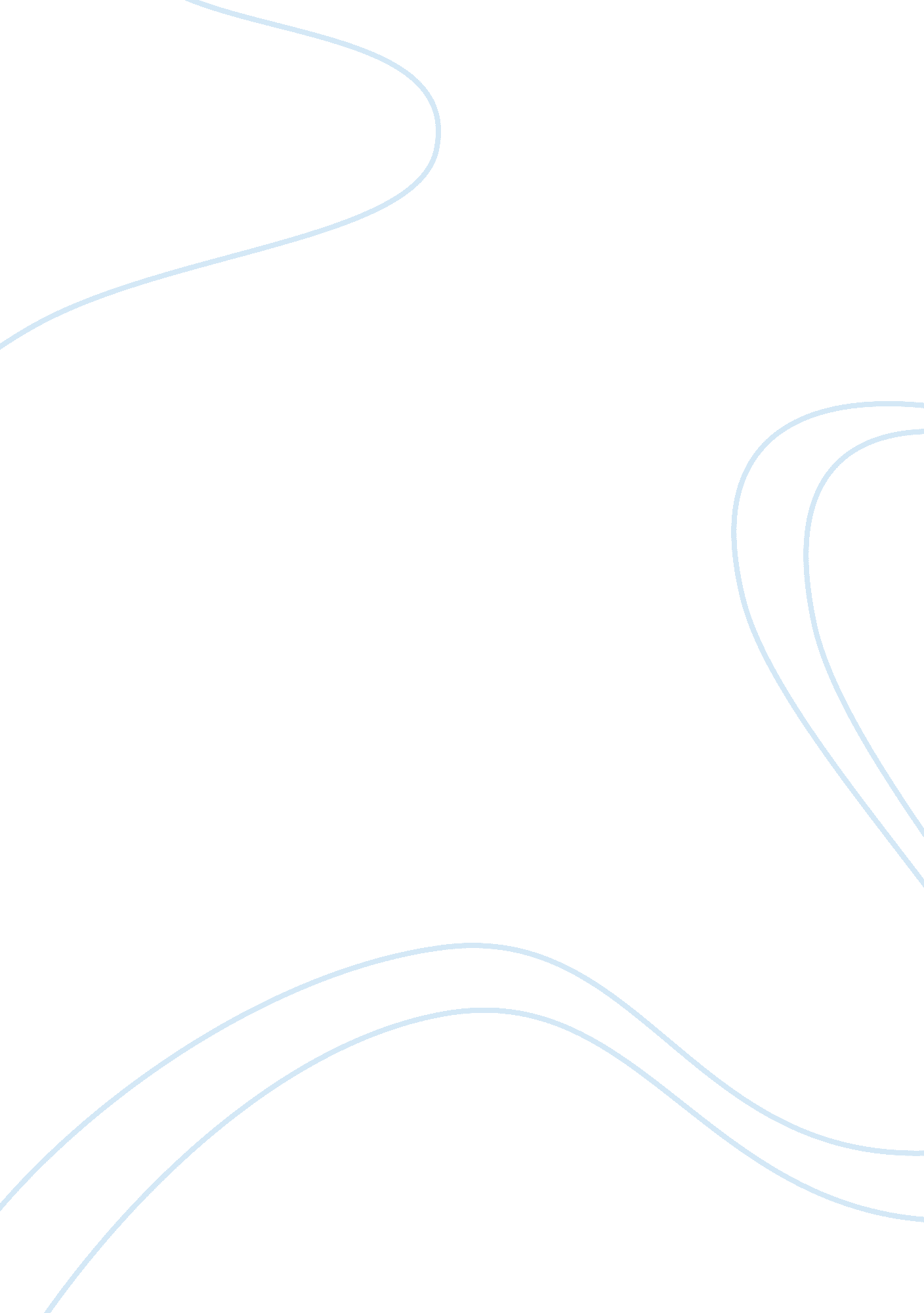 Scope management plan for your personal projectBusiness, Management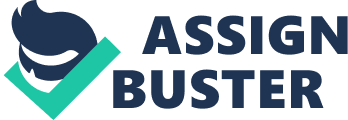 Scope ment West Africa Weather Station Installation The project to be delivered are four weather stations situated in Mali, Nigeria and Niger, which will be made publicly available through cloud-based service and offer ground-truth feedback, which permits its controllers to validate/calibrate the satellite derived rainfall “ definite” estimate offered multiple times during the day. This project is anticipated as a small first step to functioning with other on-the-ground plans, towards a wider food security program. 
Project Scope Statement 
We are seeking to ultimately enhance not only the availability, but also the reliability of data for climate change scenario modeling, warning systems, risk analysis, as well as knowledge sharing. We will seek to supply, install, calibrate and also train staff for all the four weather stations planning to be built. The weather stations will receive the upgrades to the new technology of rainfall intensity gauging network and also ground water monitoring equipment. 
Milestones 
The milestones mainly include the high cost materials needed, as well as the human labour needed to set up a weather station and run. The actual prices cannot be provided at the moment, but with proper funding from the stakeholders involved, the project will run efficiently. 
Product Description 
The weather stations will be four and mainly use up to date weather equipment, which will offer real-time data to meteorologists working at the sites. The purpose of this work is to keep track of the weather patterns in African states in order to tackle the real hunger issue. This will help in reducing the famine rate in some African nations. 